Job TitleShopper Marketing ManagerBusiness UnitBBUFunction/RegionGlobal MarketingLocationRichmondLeaderAssociate Global Director Shopper MarketingPeople LeadershipNoJob Level3BRole Purpose To be the expert voice of the shopper for specified portfolio of WG&S brands, building capability and leveraging this to deliver omni-channel shopper marketing campaigns & activation materials that drive conversion of our brands.Role Purpose To be the expert voice of the shopper for specified portfolio of WG&S brands, building capability and leveraging this to deliver omni-channel shopper marketing campaigns & activation materials that drive conversion of our brands.AccountabilitiesBe the expert voice of the shopper: Identify the shopper mission / occasion and relevant channel activation opportunities for specified portfolio of WG&S brands, across paid / owned / earned touchpoints in collaboration with the Insights & Analytics, Global Brands and Commercial Planning & Category Development team and other relevant parties, including in-market teams.Lead Omnichannel shopper marketing campaigns that fully support our brand programs in collaboration with Global Brand teams, ACE and Insights & Analytics teams.Lead the creation of shopper activation materials, for specified WG&S brands, in collaboration with Global Brand teams based on identified brand growth drivers (as identified by various sources: Global Brand, Markets, Category Development, Insights & Analytics teams) in close collaboration with our creative/shopper agencies and incorporating learnings from post-measurement evaluations.Create portfolio shopper solutions for both Brand and Category that deliver against the growth drivers identified by the Commercial Planning & Category Development team for priority occasions (e.g. Gifting, Festive, After-Work etc.) ensuring flexibility for both developed and developing markets.Responsible for managing members of global shopper agency responsible for specified portfolio of WG&S brands, for ensuring agency are fully briefed on all relevant brand activity and drive relevant shopper marketing campaigns that target identified shoppers. Lead the creation of the Standards of Excellence (QDVAAA) for specified WG&S Brands, in collaboration with the Global Brand Teams that are cascaded to the Category Development team for refining into Minimum Execution Standards and global deployment.Best Practice: Contribute via the global shopper council and GBT meetings, enabling the sharing of insight, tools, process and best practice across ODC and 3PD markets.Capability: Promote and endorse the WG&S Way of Shopper across global and local teams.Develop strong relationships with key partners to ensure alignment across the Group, working pro-actively and constructively with the relevant teams and supporting cross-functional collaboration.AccountabilitiesBe the expert voice of the shopper: Identify the shopper mission / occasion and relevant channel activation opportunities for specified portfolio of WG&S brands, across paid / owned / earned touchpoints in collaboration with the Insights & Analytics, Global Brands and Commercial Planning & Category Development team and other relevant parties, including in-market teams.Lead Omnichannel shopper marketing campaigns that fully support our brand programs in collaboration with Global Brand teams, ACE and Insights & Analytics teams.Lead the creation of shopper activation materials, for specified WG&S brands, in collaboration with Global Brand teams based on identified brand growth drivers (as identified by various sources: Global Brand, Markets, Category Development, Insights & Analytics teams) in close collaboration with our creative/shopper agencies and incorporating learnings from post-measurement evaluations.Create portfolio shopper solutions for both Brand and Category that deliver against the growth drivers identified by the Commercial Planning & Category Development team for priority occasions (e.g. Gifting, Festive, After-Work etc.) ensuring flexibility for both developed and developing markets.Responsible for managing members of global shopper agency responsible for specified portfolio of WG&S brands, for ensuring agency are fully briefed on all relevant brand activity and drive relevant shopper marketing campaigns that target identified shoppers. Lead the creation of the Standards of Excellence (QDVAAA) for specified WG&S Brands, in collaboration with the Global Brand Teams that are cascaded to the Category Development team for refining into Minimum Execution Standards and global deployment.Best Practice: Contribute via the global shopper council and GBT meetings, enabling the sharing of insight, tools, process and best practice across ODC and 3PD markets.Capability: Promote and endorse the WG&S Way of Shopper across global and local teams.Develop strong relationships with key partners to ensure alignment across the Group, working pro-actively and constructively with the relevant teams and supporting cross-functional collaboration.Values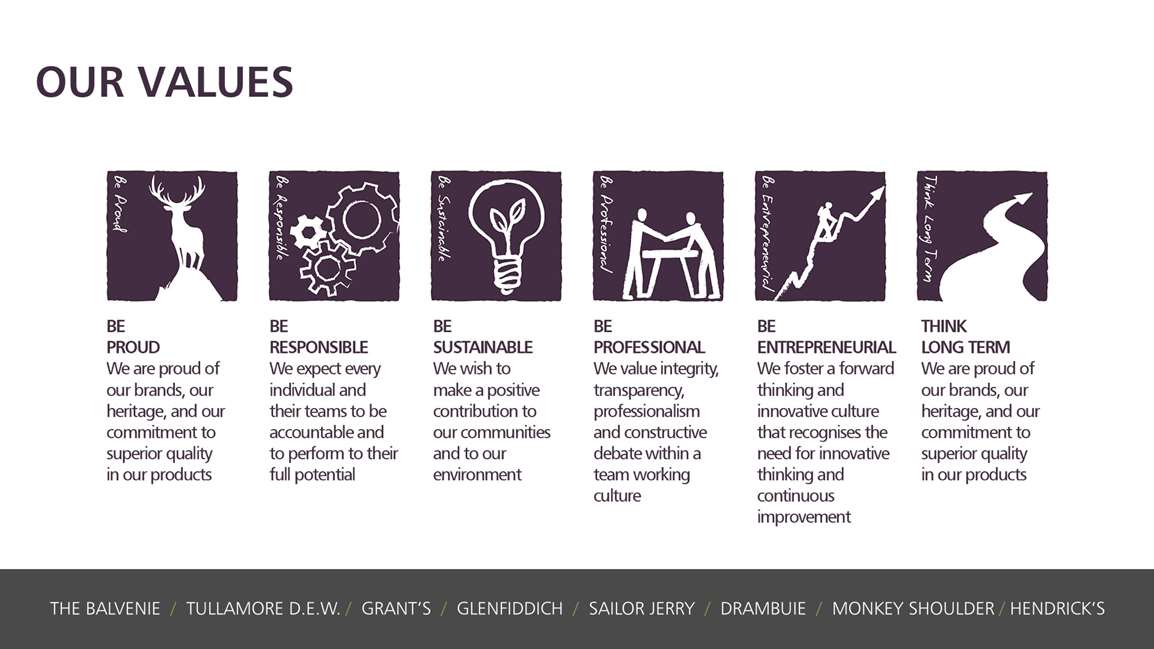 CompetenciesCreated by:Melonie MeehanDate:29th March 2021HRBP:Liam MacNameeDate of last revision:29th  March 2021